	Приложение № 1                                                                                          к приказу департамента культуры итуризма администрации города Липецка                                                                                               от  07.08.2020 №  292Информация о доступности  Муниципальное бюджетное учреждение дополнительного образования "Детская школа искусств №1"№п/пМероприятия по обеспечению доступности объектов и слуг для инвалидовПеречисление выполненных мероприятий для инвалидов различных категорий(инвалиды, передвигающиеся на кресло-колясках, инвалиды с поражением опорно-двигательного аппарата, инвалидов с нарушением зрения, слуха с ментальными нарушениями)Фото1Обеспечено выделение на автостоянке не менее 10% мест для парковки автомобилей инвалидамиУказать номер телефона специалиста, который может встретить на стоянке автотранспорта или ближайшей остановке и оказать помощь в сопровождении до объектаАвтостоянки нет89802529817Тупикина Л.Н.Заместитель директора2Обеспечена возможность самостоятельного передвижения по территории объекта (при наличии территории у объекта)Территория отсутствует3Обеспечено устройство входных групп с учетом потребностей инвалидов различных категорий (К,О,С,Г,У)При входе в  учреждение
размещена информация с названием
учреждения и временем работы,
выполненная на контрастном фоне
плосковыпуклыми буквами и
продублированная шрифтом Брайля.
Устройство входных групп: условная
доступность обеспечена
беспрепятственным проходом в
учреждение всем категориям
инвалидов. 
Для остальных категорий инвалидов предусмотрен вход с контрастной маркировкой ступеней, сигнальные круги и маркировка дверного проёма.
Вход в здание оборудован системой вызова персонала.
Установлены распашные 
двери с соответствующим
обозначением.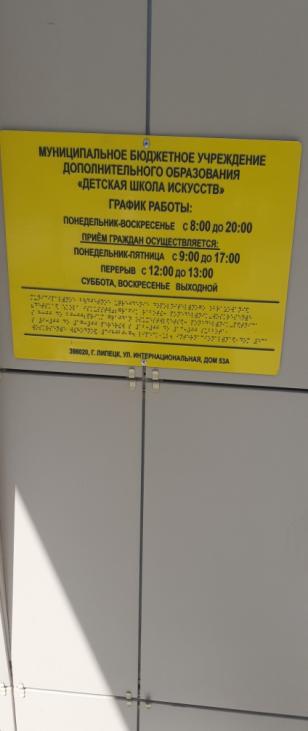 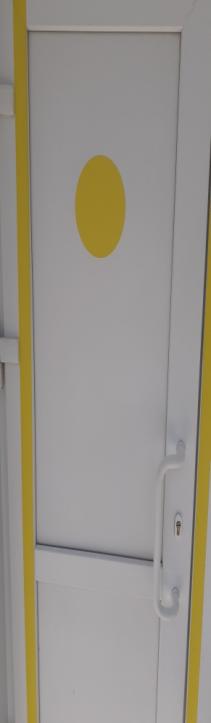 4Обеспечена доступность для инвалидов мест предоставления услугВход в кабинет признан условно
доступный для всех категорий.
Кабинеты просторные, на каждом
кабинете, предусмотренном для
предоставления услуг, имеется
вывеска с дублирующим шрифтом
Брайля, с обозначением назначения
помещения.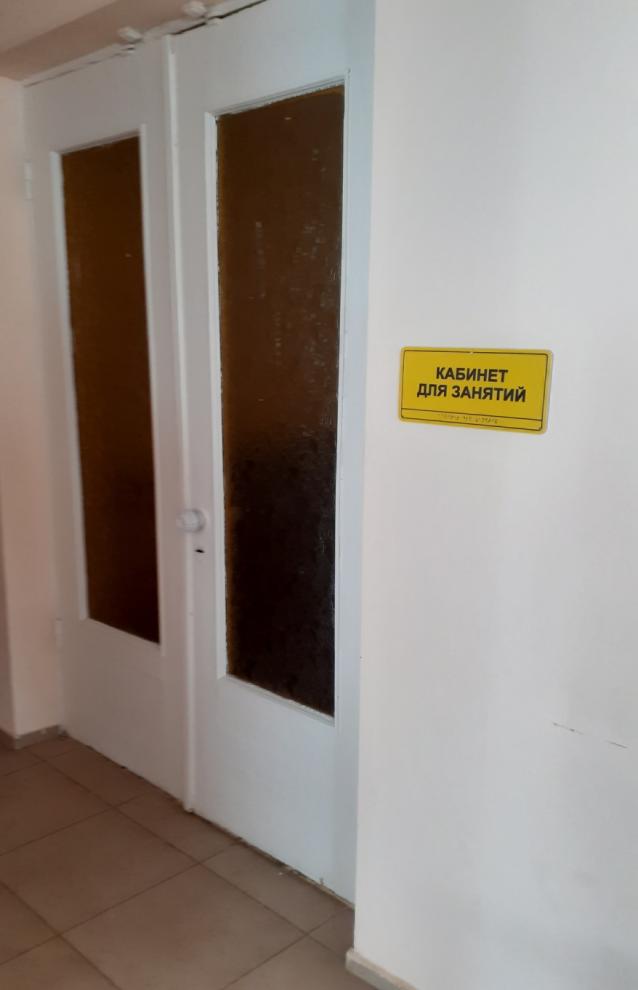 5Обеспечено устройство санитарных узлов с учетом потребностей инвалидов (К,О,С,Г,У)ВНД-В (запланирован капитальный ремонт на 2022 год)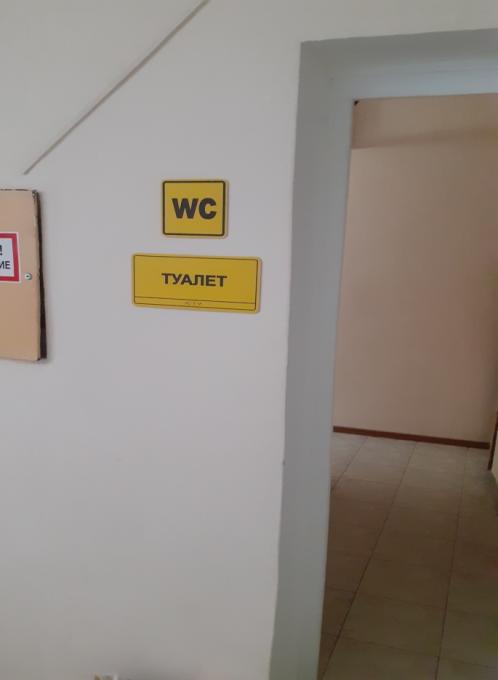 6Обеспечена возможность самостоятельного передвижения инвалидов по объекту (наличие поручней, лифтов, подъемников, ступенькоходов и др.)Ширина коридоров
позволяет свободно передвигаться
инвалидам-колясочникам7Обеспечено дублирование звуковой и зрительной информации, в т. ч. с использованием шрифта БрайляИнформация об учреждении с
использованием шрифта Брайля
размещена на табличках при входе в здание. Имеется мнемосхема
на 1 этаже, 
-все кабинеты, предназначенные для
предоставления услуг, оборудованы
табличками с шрифтом Брайля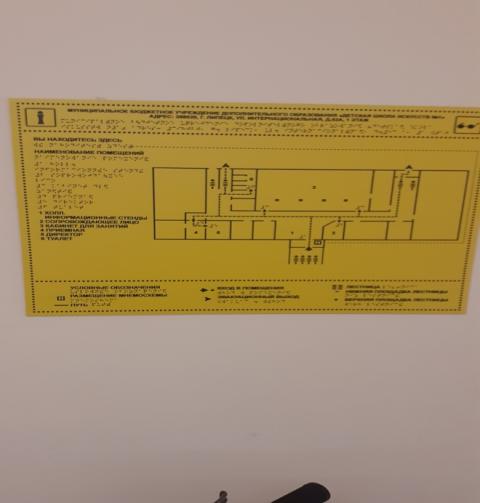 8Обеспечено размещение оборудования и носителей информации с учетом потребностей инвалидовВ учреждении предусмотрены:
тактильная вывеска, таблички со
шрифтом Брайля, мнемосхемы.9Проведено инструктирование/обучение сотрудников об условиях предоставления услуг инвалидамПроведено обучение сотрудников об
условиях предоставления услуг
инвалидам с последующим
инструктированием10Обеспечено сопровождение инвалидов по зрению и с нарушениями опорно- двигательного аппарата по территории объекта и оказание помощи в предоставлении услугУказать номер телефона специалиста, оказывающего услуги по сопровождению инвалидовСопровождение инвалидов по
территории учреждения и оказание
помощи обеспечивается
специалистами. Административно
возложена обязанность на
специалиста, в случае возникновения
подобных ситуаций11Обеспечена возможность предоставления услуг инвалидам по слуху с использованием русского жестового языкаПланируется в 2021 году заключить соглашение с видео диспетчерской службой ВОГ, при возникновении подобного рода потребностей, услуга будет
предоставлена12Дополнительная информация о доступности на объектеНет13Итоговая информация о доступности объекта для инвалидов категорий К, О, С, Г, УОбъект признан условно доступным
для всех категорий инвалидов – ДУ-В.
Подробно работы и меры по
достижению лучшей адаптации
объекта для лиц с ОВЗ описаны в
паспорте объекта